КОНКУРСИ, СТИПЕНДИИ, СТАЖОВЕHeinrich Böll Foundation grantsThe Heinrich Böll Foundation grants scholarships to approximately 1,000 undergraduates, graduates, and PhD students of all subjects and nationalities per year, who are pursuing their degree at universities, universities of applied sciences (‘Fachhochschulen’), or universities of the arts (‘Kunsthochschulen”).Scholarship recipients are expected to have excellent academic records, to be socially and politically engaged, and to have an active interest in the basic values of the foundation: ecology and sustainability, democracy and human rights, self determination and justice.A. Applicants for a student scholarship1. Student scholarship - general • First-generation students, students with a migrant background, or students from universities of applied sciences (‘Fachhochschulen’).• Students in mathematics, informatics, natural sciences, or technical subjects, especially with an environmental focus (e.g. environmental studies, climate studies, renewable energies etc.).• You can apply before you begin your study programme or within the first three semesters (at the time of application).• Proficiency in German is a requirement.2. Student scholarship – journalism programme „Medienvielfalt, anders: Junge Migrantinnen und Migranten in den Journalismus"• It is aimed at students with a migrant background who want to become journalists.• You can apply before you begin your study programme or within the first three semesters.• Proficiency in German is a requirement.B. Applicants for a doctoral scholarship (PhD)1. Doctoral scholarship (PhD)• All subjects• Applicants must provide proof that they have been accepted as a doctoral student by an institution of higher education in Germany or an EU country.• Preference will be given to dissertation projects related to the working areas of the Heinrich Böll Foundation.2. Doctoral scholarship: Focus programme "Transformation Research"• Doctoral students from Germany who would like to apply for this focus programme.Deadline: 1 September 2023INSAIT PhD fellowshipsThe Institute for Computer Science, Artificial Intelligence and Technology (INSAIT) provides talented individuals the unique opportunity to engage in world-class research with the goal of becoming independent scientists and technology leaders.Students receive full 5-year PhD fellowships at 36,000 € per year and are mentored by world-class professors.Who can apply?INSAIT will consider students who have obtained a B.Sc. or an M.Sc. degree by the time they start in INSAIT’s doctoral program. Thus, students who are currently completing or have completed these degrees (e.g., last year B.Sc. or M.Sc. graduates) are eligible to be considered for the INSAIT doctoral program. INSAIT is generally interested in students who are enrolled or have completed B.Sc./M.Sc. degrees in the areas of computer science, data science, mathematics, physics, statistics, or electrical engineering.How to apply?Please submit your application at the recruitee link. You will need to prepare the following documents (please note all documents must be either issued or translated in English):Curriculum Vitae (CV) – you must present a CV with the universities you attended, acquired professional experience and achievements.Degree certificates – official copies of your diplomas (Bachelors, Masters), if you have graduated.University transcripts – official copies of your university transcripts (Bachelors, Masters), listing all course work, academic hours and grades.Recommendation letters (optional) – submit two letters of recommendation attesting to your academic and scientific achievements relevant to your doctorate application. Your letters should contain the full contact details of the recommender.Passport or ID – copies of your passport or ID with your personal details should be attached.Motivation Letter – the candidate should clearly articulate why they would like to pursue a PhD at INSAIT.English Language Proficiency – the applicant is expected to have a strong command of the English language. If available, a copy of the formal certificate (TOEFL, Cambridge, IELTS, etc.) should be provided.How will the application be assessed?The main criteria in evaluating incoming applicants are the relevant qualifications as presented in the application process – quality of the course work and respective grades, extra-curricular achievements, motivation, recommendations, etc.Successful candidates will be invited for a technical interview conducted by the particular faculty (or several faculty) interested in the candidate. Once admitted, candidates can expect to start in the doctoral program as soon as possible. Please note that possible visa applications and issuing of work permits may cause delays in certain cases.All admitted candidates will receive a full doctoral fellowship. The fellowship amounts to  36,000 EUR / year with a flat income tax of 10%. The goal of this competitive fellowship is to empower a doctoral student to fully engage in world-class research. Doctoral fellowships are also available from big-tech companies such as DeepMind and Amazon Web Services.More information and application HEREDeadline for application: all year round Стипендия „Предприемачи в науката“ на Фондация „Карол Знание“Основната цел на преакселераторската програма „Предприемачи в науката“ е да насърчава академичното предприемачество и трансфера на технологии. Програмата помага за изграждане на предприемаческо мислене и умения, които позволяват на студентите, докторантите и младите учени да търсят реализация на своята научна работа, да създават успешни партньорства, да осигуряват финансиране за проектите си, да регистрират патент или собствена компания. С обучението се изграждат преносими умения, които са полезни във всяка следваща фаза на научната работа или кариерно развитие. Инициативата е подходяща за студенти, които развиват бизнес идея, базирана на научна разработка; докторанти, редовна, задочна или свободна форма на обучение; учени, защитили докторска степен до 5 години преди датата на кандидатстване в конкурса. Програмата Предприемачи в науката е разработена от фондация Карол Знание за подкрепа на български млади учени, които работят по значими научни теми и проекти с практическа приложимост.Програмата включва два етапа:Обучение Предприемачи в наукатаКонкурс за награда Предприемач в науката с  награден фонд  30 000 лв.Обучителната програма ще се проведе от 20 септември до 6 декември. Конкурсът Предприемач в науката ще бъде на 13 декември 2023. Кандидатствайте през сайта на програмата.Крайният срок за приемане на кандидатури е 3 септември 2023.Стипендии за медийната програма към Фондация „Конрад Аденауер“Фондация „Конрад Аденауер“ набира кандидати за стипендиантска програма, предназначена за студенти, записани в университети в София. Приемат се кандидатури от студенти по журналистика в бакалавърска степен, както и от студенти от магистърски програми по всички специалности с паралелно доказан ангажимент в медия. Необходимо е много добро владеене на английски или немски език. Стипендията осигурява месечно финансиране, професионални ресурси и контакти, възможност за провеждане на срещи с експерти, както и участие в тематични събития.Вижте условията за кандидатстване.Краен срок: 15 юли 2023 г.Стаж в международната компания OnsitesМеждународната компания Onsites, свързана с предлагането на решения в уеб пространството, търси стажант „Маркетинг на съдържанието“. Стажантът ще създава висококачествено съдържание за уеб порталите на компанията, ще пише статии, ще проучва нови теми и разработки в различни области, ще управлява съдържание. Програмата е платена, като стажантът може да се възползва от хибридна форма на работа. Нужно е кандидатите да са на възраст под 25 години, да са в трета или четвърта година на бакалавърско обучение или да учат магистърска степен, да владеят отлично английски език, да работят добре в екип. Кандидатствайте тук.Краен срок: не е посоченСтажантска програма на банка ДСКБанка ДСК обява своята стажантска програма „Старт в кариерата“. Стажът е платен за студенти до 6 месеца, независимо от формата им на обучение. В това число учащи във висши учебни заведения в чужбина, студенти трети и четвърти курс от бакалавърската си степен на образование, студенти в процес на придобиване на магистърска степен, студенти, които са се дипломирали в същата година. Освен в областта на финансите и банковите операции, ДСК дава възможност за развитие на кадри в областта на ИТ, право, маркетинг, човешки ресурси, и други. Пълна информация и свободните позиции може да видите тук.Краен срок: не е посочен Обучение и стаж за програмистиБългарската софтуерна фирма TelebidPro предлага обучение и стаж за програмисти. Ако сте мотивирани да се учите, ако се интересувате от технологиите Python, JavaScript, Node.js, PostgreSQL, Redis, Perl, HTML5, Linux, AWS и имате желание да се развивате като програмист, компанията предлага възможности за тренинг, платен стаж и работа с гъвкаво работно време – 4, 6 или 8 часа, като за студенти това е изцяло съобразено и с програмата в университета. За да станете стажант е необходимо да сте първа или втора година в университета, за предпочитане да следвате в областта на компютърните науки или свързано с тях образование, познаване на основните принципи в програмирането, английски език на работно ниво, желание за учене и развитие. За предимства се считат познаване на MySQL или PostgreSQL, работа под Linux и познаване на HTML, CSS. Компанията предлага обучение, стаж и възможност за работа на половин или пълен работен ден след края на стажа, приятна и приятелска работна среда в екип от млади професионалисти, работно време съобразено с часове, лекции и упражнения. Фирмата ще се свърже само с предварително одобрените кандидати. Може да кандидатствате оттук.Краен срок: не е посоченСтаж в „Уникредит Булбанк“„Уникредит Булбанк“ търси стажант в сектор „Банкиране на дребно“ за офис в София. Стажантската програма има за цел да подаде ръка на студентите и наскоро завършилите специалисти, като ги запознае с основните дейности от работата в банковата сфера и съчетае обучението с реалните работни предизвикателства в екипа на водеща финансова институция. Стажантът ще трябва да подпомага извършването на продажби и обслужването на клиенти във филиала, ще подпомага стимулирането на клиентския интерес към продукти и услугите на банката, ще научи да работи с клиенти, как се водят преговори с клиенти - на живо и по телефон и други. Нужно е кандидатите да са завършили или в процес на завършване на висше образование; желаят да съчетаят теоретичното си обучение с реалните предизвикателства, които поднася работата; владеят английски език; с отлична компютърна грамотност – MS Office - Word, Excel, PowerPoint; динамична, инициативна и организирана личност; с много добри комуникативни и организационни умения.Ако намирате стажантската програма за предизвикателна и отговаряща на вашето образование и амбиции, изпратете информация, като отбележите тази или друга предпочитана област за стаж. Може да кандидатствате през сайта на организацията, като отбележите тази или друга предпочитана област за стаж.Краен срок: не е посоченСтаж в Инвестбанк„Инвестбанк“ търси стажант „Продажби и координация на клоновата мрежа“. По време на стажа обучаващият се ще съдейства при изготвянето на пазарни анализи, справки и презентации; участва активно в текущите проекти на дирекцията; поддържа и обновява ежемесечно база данни; подпомага екипа при ежедневни задачи. Нужно е кандидатите да са студенти 3-и или 4-и курс по икономически специалности, да притежават добра компютърна грамотност, да имат добри комуникативни и организационни умения. Компанията предлага възможност за придобиване на ценен професионален опит, стаж при гъвкаво работно време, сертификат за успешно завършен стаж. Продължителността на стажа е от един до три месеца. Може да кандидатствате на сайта на компанията, в отдел „Стажантска програма“.Краен срок: не е посоченСтаж в „Алианц България“„Алианц България“ обявява платена стажантска позиция в „Ликвидация на щети. Здравно застраховане“. По време на стажа ще подпомагаш и ще се включваш активно във всички дейности на екипа, ще се включваш активно в процесите по: обработка на документи по претенции от клиенти на дружеството за изплащане на обезщетение и отчети от лечебни заведения – договорни партньори; ще работиш активно с оперативните системи на дружеството; ще имаш възможност да се запознаеш със съвременните тенденции в развитието на здравното застраховане. Основните изисквания към кандидатите са да са студенти, с желание за развитие в застраховането, добро владеене на MS Office, комуникационни умения и способност за адаптация в динамична среда, добро владеене на английски език. Началото на стажа и продължителността е по взаимно договаряне. Може да кандидатствате през сайта на компанията с автобиография и мотивационно писмо.Краен срок: не е посоченСтажантска програма на SBT SolutionsЛятната стажантска програма на SBT Solutions – „Стъпка напред“ – е част от SBT Academy. Направленията в нея са: Маркетинг, Дигитален маркетинг, Право, Бизнес отношения, Човешки ресурси, Уеб дизайн. Участниците ще натрупат опит в мечтаната сфера, ще практикуват желаната дейност и ще научат много от своите ментори. Кандидатите трябва да са студенти, завършили минимум втора година от следването си, да владеят английски език, да притежават умения в MS Office.Стажът е платен, а работното време е гъвкаво. Кандидатстването е през страницата на компанията.Краен срок: не е посоченПреддипломен стаж за фармацевтиSOpharmacy дава възможност на студенти в специалност „Фармация“ да проведат задължителния си преддипломен стаж. По време на стажа, съвместно с квалифициран магистър-фармацевт, стажантът има възможност да консултира клиентите спрямо техните индивидуални нужди, спазвайки законовите разпоредби, политиката на компанията и ценностите на работодателя, работи с рецепти и да придобие нужните умения да разчита правилно предписаните лекарствени продукти и да проконтролира предписаната дозировка, запознава се с иновативни за българския пазар подредба по категории, предлагаща лесна ориентация и комфорт на клиентите по време на престоя им в аптеката, запознава се с иновативен начин на извършване на професионалната консултация на предназначено за целта място, предлагащо комфорт и дружелюбна среда, участва в представянето на маркетингови дейности, промоционални кампании, програми за лоялни клиенти и други инструменти. Компанията предлага възнаграждение, съответстващо на отговорностите и задълженията, допълнително здравно осигуряване, стабилна, сигурна и динамична работна среда.Нужно е кандидатите да са последен курс специалност „Фармация“. Стажът е платен, като  възнаграждението съответства на отговорностите и задълженията.Желаещите могат да изпратят своята автобиография на e-mail адрес hr@sopharmacy.bg. Пълна информация за стажа вижте тук.Краен срок: не е посоченСтажантска програма на Phoenix PharmaФармацевтичната компания Phoenix Pharma набира кандидатури за своята стажантска програма. Свободни места предлагат отделите „Маркетинг“, „Доставки“, „Управление на риска“, „Поддръжка“, „Качество“, „Транспорт“ и т.н.За всеки отдел е нужно кандидатите да са в последен курс и с профил, който съответства на позицията и отдела. Всеки кандидат е добре да владее английски език на ниво B2 и да работи свободно с MS Office. Програмата е с продължителност от 6 месеца и заетост от 8 часа на ден. Всеки стажант получава възнаграждение и социален пакет. Кандидатстването е през сайта на компанията.Краен срок: не е посоченПРОГРАМИ„Конкурс за проекти по програми за двустранно сътрудничество 2023 г. – България – Франция по Програма „Рила“Целта на настоящата процедура е подкрепа на дейности, свързани с международно научно-техническо сътрудничество за осъществяване на преки контакти между учени и научни колективи от университети и научни институции на България и държавите, включени в Годишната оперативна програма на Фонд „Научни изследвания“, в съответствие със съответните двустранни договорености и националните законодателства на всяка от държавите.Допустими са само проекти, които ще бъдат реализирани в нестопанска среда, и чиито резултати няма да имат непосредствено приложение в индустриалната или търговската сфера.Финансирането по настоящата процедура е единствено в подкрепа на осъществяване на нестопанска научна дейност за международно научно-техническо сътрудничество с оглед придобиване на нови знания, насърчаване на научния обмен между държавите и мобилността на учените, както и да се подпомага развитието на тесни връзки и сътрудничество между научни организации от Република България и съответната държава. Допустимите кандидати – научни организации от Република България, са определени в Годишната оперативна програма на Фонда и в настоящите Общи насоки. Конкретните условия, допустимите дейности, областите на сътрудничество, срокове за кандидатстване и финансиране, както и други специфични условия по всяко от споразуменията са регламентирани в Допълнение „Специфични условия“ към документацията на настоящата процедура.Конкурсите с различните държави в рамките на процедурата се обявяват съгласно взаимната договореност между Министерството на образованието и науката на Република България или Фонд „Научни изследвания“ и партниращата институция от държавата партньор.1.Научни области: Ще бъдат финансирани проекти във всички научни области, включително хуманитарните и социалните науки.2.Общ бюджет на конкурса: Прогнозният бюджет на конкурса е 180 000 лв., от които 90 000 лв. от бюджета за 2023 г.Общият размер на финансирането за всеки индивидуален проект по настоящата процедура следва да бъде съобразен с допустимите разходи и да бъде в следните граници:1)Минималната сума за всеки отделен проект е 8 000 лв.2)Максималната сума за всеки отделен проект е 12 000 лв.ВАЖНО: Исканата сума за финансиране на отделен проект да е кратна на 100.a.Максимален размер на финансирането за конкретен проектОбщият размер на финансирането за всеки индивидуален проект по настоящата процедура следва да бъде съобразен с допустимите разходи и да бъде с максимална сума за всеки отделен проект - 12 000 лв.b.Срок за изпълнение на проектаСрок за изпълнение на одобрените проекти: 24 месеца. За начална дата на проекта се счита датата на подписване на договора за финансиране.c.Срок за подаване на проектните предложенияПроектните предложения  се подават по електронен път към Фонд „Научни изследвания“ в програма СУНИ до 17:30 часа на 15.09.2023 г. в програма на адрес https://enims.egov.bg/. Документите - Част 1 и Част 2 на проектното предложение, трябва да дават възможност за автоматично търсене (в pdf формат генериран автоматично от документа).Документите следва да са подписани с електронен подпис от ръководителя на базовата организация. Всички декларации от членовете на колектива от българска страна се прилагат подписани и сканирани. Декларациите от името на базовата организация, изисквани според Общите насоки за конкурсите по двустранно сътрудничество и декларацията за обработка на лични данни от ръководителя на организацията, се подават в оригинал в деловодството на ФНИ и важат за всички конкурси на ФНИ през годината.Административното описание Част 1 на проектното предложение се подава на български и английски език, а останалите документи, включително и Научното описание на проекта (Част 2) се подават само на български език. Административното описание Част 1 на проектното предложение се подават на български и английски език, а останалите документи, включително и Научното описание на проекта (Част 2) се подават само на български език.    Пълната информация за конкурса и процедурите за кандидатстване може да намеритеТУККраен срок: 15 септември 2023, 17:30 ч. Конкурсна схема „Дейности Мария Склодовска-Кюри“ - „Докторантски мрежи“Европейската комисия (ЕК) отвори за подаване на проектни предложения конкурсната схема „Докторантски мрежи“ (Doctoral Networks). Схемата е част от дейности "Мария Склодовска-Кюри" (MSCA) на Рамковата програма на Европейския съюз за научни изследвания и иновации „Хоризонт Европа“.Препоръките на ЕК за подготовка на проектни предложения са достъпни на адрес: https://marie-sklodowska-curie-actions.ec.europa.eu/news/next-doctoral-networks-call-opening-soon-6-steps-to-prepare-your-application. Допълнителни материали, разработени от международната мрежа от национални контактни лица са налични на адрес: https://msca-net.eu/scientific-community/doctoral-networks-dn/.С цел улесняване на сътрудничеството между организации от академичния сектор, бизнеса и изследователите в рамките на проект MSCA-NET е разработена платформата за търсене на партньори/организации-домакини по MSCA: https://msca.b2match.io/, на която потенциалните кандидати имат възможност да създадат свой профил.Заинтересованите биха могли да се свържат за съдействие относно конкретни проектни идеи или казуси с националните контактни лица на електронни адреси: tchouprenska@cu.bas.bg и m.glavcheva@mon.bg.Краен срок: 28 ноември 2023 г.Конкурс за финансиране на фундаментални научни изследвания на млади учени и постдокторанти – 2023 г.Фонд „Научни изследвания“ отправя покана за участие в „Конкурс за финансиране на фундаментални научни изследвания на млади учени и постдокторанти – 2023 год.“ Финансирането по настоящата процедура е единствено в подкрепа на осъществяване на нестопанска научна дейност за фундаментални научни изследвания за придобиване на нови знания за насърчаване участието на младите учени и пост-докторанти в научноизследователска дейност. Нестопанската научна дейност е съобразена с Националната стратегия за развитие на научните изследвания в Република България 2017-2030 и допринася за:Осигуряване на висока квалификация и ефективно кариерно развитие на учените, основано на високо ниво на научните изследвания.Устойчиво възстановяване на международните позиции на страната по количество и качество на международно видимата научна продукция.Разширяване на участието на българската научна общност в европейското изследователско пространство и разширяване на международното научно сътрудничество.Повишаване на количеството и качеството на научните изследвания, свързани с проблеми от регионално и национално значение.1.Научни областиЦелта на процедурата е да насърчи провеждане на качествени фундаментални научни изследвания от млади учени и пост-докторанти, повишаване квалификацията им и получаване на високи научни постижения в следните области: Биологически науки; Математически науки и информатика; Медицински науки; Науки за земята; Обществени науки; Селскостопански науки; Технически науки;Физически науки; Химически науки; Хуманитарни науки. 2.Общ бюджет на конкурса:Общият размер на финансирането за всеки индивидуален проект по настоящата процедура следва да бъде в следните граници: Минималната сума за всеки отделен проект е 20 000 лв. Максималната сума за всеки отделен проект е 40 000 лв. Не се допуска изкуствено разделяне на проекти, за да бъдат заобиколени горните прагове. Публичното финансиране не трябва да надвишава 100% от общия размер на допустимите разходи на проекта. Исканата сума за финансиране на отделен проект да е кратна на 100.3.Срок за изпълнение на проекта:Срок за изпълнение на одобрените проекти: 24  месеца. За начална дата на проекта се счита датата на подписване на договора за финансиране.4.Срок за подаване на проектните предложенияПроектните предложения  се представят до 17:30 часа на 8 септември 2023 г. по електронен път към Фонд "Научни изследвания" в електронен формат, чрез системата СУНИ на следният адрес: https://enims.egov.bg.Документите - Част 1 и Част 2 на проектното предложение, трябва да дават възможност за автоматично търсене (в pdf формат генериран автоматично от документа). Документите следва да са подписани с електронен подпис от ръководителя на базовата организация. Административното описание на проекта – Част 1 на български език се подава и като сканирано копие със съответните подписи и печат на базовата организация и подпис на ръководителя на научния колектив. Всички декларации от членовете на колектива се прилагат подписани и сканирани. Декларациите от името на базовата организация и партньорските организации, както и декларацията за обработка на лични данни от ръководителите на организациите, се подават в оригинал в деловодството на ФНИ и важат за всички конкурси на ФНИ през годината. Административното описание – Част 1 и Научното описание – Част 2 на проектното предложение се подават на български и английски език. Срокове по конкурса: Краен срок за подаване на проектни предложения – 08.09.2023 г.Срок за оценка и класиране на проектите – 30.11.2023 г.Проектното предложение включва административно и научно описание на проекта.5.Изисквания към кандидатите и проектите.Допустими кандидати: Допустими по настоящата процедура за подбор на проекти са само кандидати, които са:1)    акредитирани висши училища по чл. 85 ал. 1, т. 7 на ЗВО, които са акредитирани от НАОА да провеждат обучение по образователна и научна степен "доктор"2)    научни организации по чл. 47, ал. 1 на ЗВО, които са акредитирани от НАОА да провеждат обучение по образователна и научна степен "доктор"
Проверката за горепосочените обстоятелства се извършва в регистъра на НАОА. Кандидатите по настоящата процедура трябва да са пряко отговорни за изпълнението на дейностите по проектното предложение, а не да действат в качеството на посредници и да извършват дейностите в проектното предложение от свое име и за своя сметка. Кандидатите по процедурата трябва да са субекти: осъществяващи научни изследвания; ичиито дейности са изцяло с нестопански характер или чиито дейности са със стопански и нестопански характер, но тези дейности са ясно разграничени и начинът им на организация позволява проследяване на приходите и разходите, свързани с тяхното изпълнение, вкл. чрез воденето на аналитична счетоводна отчетност. Когато кандидатът упражнява стопански и нестопански дейности, финансирането, разходите и приходите за всеки вид дейност се вземат предвид поотделно въз основа на последователно прилагани принципи за осчетоводяване на разходите, които могат да бъдат обективно оправдани.Придобитите в резултат от финансирането по настоящата процедура активи ще бъдат използвани само за нестопански дейности и предоставеното финансиране няма да се използва за какъвто и да било вид стопански дейности, включително и следните:научни изследвания по договор с предприятия/отрасъл;консултантски или други услуги, предоставяни на предприятия/отрасъл;отдаване под наем на активите (инфраструктурата/оборудването).За да бъдат одобрени за финансиране по настоящата процедура, кандидатите следва да докажат, че са юридическо лице, чиято цел е осъществяване на научни изследвания  и изследвания  и да поемат неотменим ангажимент за широко разпространението на резултатите  от фундаменталните научни изследвания при неизключителни и недискриминационни условия, посредством преподаване, бази данни със свободен достъп, открити публикации или софтуер с отворен код и др.6.Партньорство и допустимост на партньоритеПо настоящата процедура за конкурс кандидатите не могат да участват съвместно с други допустими кандидати (партньори). В процеса на изпълнение на дейностите по проекта бенефициентите могат да възложат на изпълнители извършването на определени допълващи дейности по проекта, посредством състезателни, прозрачни, недискриминационни и безусловни тръжни процедури, отговарящи на т.89-т.96 от Известие на Комисията, относно понятието за държавна помощ, посочено в чл.107, §1 от ДФЕС(2016C 262/01). В случаите, когато бенефициентите се явяват възложители по смисъла на чл. 5 или чл. 6 от Закона за обществените поръчки  (ЗОП), изборът на изпълнители се осъществява по реда на ЗОП. Изпълнителите в процедури по възлагане дейности по изпълнението на проекта не са партньори. Посочените по- горе условия се прилагат за закупуване на активи и/или услуги по пазарни цени, както и за всички останали дейности, извършвани от външни изпълнители /включително и тези, извършващи външни услуги, пряко свързани с изпълнението на проекта/.7.Критерии за допустимост на проектните предложения По настоящата процедура са допустими за финансиране само кандидати, чиито проектни предложения допринасят за развитието на поне една от областите, посочени в т. 1.1.По настоящата процедура могат да се предлагат само проекти за фундаментални научни изследвания на млади учени или на постдокторанти. По нея се финансират единствено неикономически дейности и активи, използвани за неикономически дейности на бенефициентите. 8.    Критерии за недопустимост на проектните предложенияПо настоящата процедура за конкурс са недопустими проектни предложения:-    включващи дейности, които вече са финансирани от други източници -    които не включват фундаментални научни изследвания на млади учени или постдокторанти. -    които включват дейности, чието изпълнение е стартирало преди подписването на договора за финансиране на проекта по настоящата процедура.Още информация  и документи за кандидатстване ТУККраен срок: 08 септември 2023 г Конкурс по програма CONCERT-Japan Фонд „Научни изследвания“ отправя покана за участие в осмия съвместен конкурс по програма CONCERT-Japan.CONCERT-Japan e обща инициатива на страните от Европейската общност и Япония за сътрудничество в областта на науката, технологиите и иновациите чрез съвместно финансиране на научно-изследователски проекти.Тема на конкурса:„Решения за въглеродно-неутрални градове““Solutions for Carbon-Neutral Cities”Покана за кандидатстване:https://concert-japan.eu/spip.php?article98Насоки за кандидатстване:https://concert-japan.eu/IMG/pdf/10th_jc_-_call_text_-_final.pdfУказания за подаване на проектни предложения:https://concert-japan.eu/IMG/pdf/eig_concert-japan-10th_call_guidelines_for_applicants-2.pdfУсловия на конкурса:Проектите по програмата ще бъдат със срок за изпълнение до 3 години в зависимост от предвидените дейности в работната програма на съответния международен екип.Проектните предложения ще се подготвят и подават от консорциум, в който трябва да участват научни колективи от поне три европейски държави, представени от съответните финансиращи организации.Допустими по процедурата за подбор на проекти са български кандидати, които са:Акредитирани висши училища по чл. 85 ал. 1, т. 7 на ЗВО, които са акредитирани от НАОА да провеждат обучение по образователна и научна степен "доктор".Научни организации по чл. 47, ал. 1 на ЗВО, които са акредитирани от НАОА да провеждат обучение по образователна и научна степен "доктор".Крайният срок за подаване на проектни предложения за участие в конкурса е 1 август 2023 г. (процедурата е едноетапна)Електронните формуляри от българските научни колективи се представят до 17:30 часа на 01.08.2023 г. по електронен път към Фонд „Научни изследвания“ в електронен формат чрез системата СУНИ на следния адрес:https://enims.egov.bgФормулярите и декларациите следва да са подписани или с електронни подписи, или подписани и сканирани. При електронното подаване всички документи трябва да бъдат подадени в съответните позиции на формата за електронно подаване на проектните предложения. Крайното подаване се извършва чрез използване на електронен подпис от ръководителя на базовата организация.Бюджетът от страна на Фонд „Научни изследвания“ за предстоящата конкурсна сесия е в размер на 750 000 лева за целия конкурс, като се предвижда да бъдат финансирани до 3 проекта с българско участие, с максимална сума за един проект до 250 000 лева. (за срок на изпълнение от 36 месеца) /Протокол № 42 на ИС от 26.05.2023 год./Във финансовия план на проекта да бъдат заложени „Непреки допустими разходи“, които включват:Разходи за обслужване на базова организация – до 7 % от стойността на проекта;Разходи за одит на финансовия отчет на проекта – до 1 % от стойността на проекта.Тези пера разходи се изискват да бъдат включени, дори и ако те не са предвидени в общите условия на съответната международна програма. (Протокол № 41 на ИС от 07.12.2018 год.)Още за условията и документите за кандидатстване ТУККраен срок: 01 август 2023 г., 17:30 ч.Конкурс по програма HERAФонд „Научни изследвания“ отправя покана за участие в осмия съвместен конкурс по програма HERA.В рамките на съвместната транснационална инициатива, която обединява 27 финансиращи организации от 24 европейски държави ще се финансират научни проекти в областта на хуманитарните и обществените науки.Тематични направления на конкурса:„Кризите от гледна точка на хуманитарните науки“ (Crisis – Perspectives from the Humanities)Покана за кандидатстване:https://chanse.org/announcement-of-the-call-crisis-perspectives-from-the-humanities/Насоки за кандидатстване:https://chanse.org/wp-content/uploads/2.-Crisis-Call-Announcement-1.pdf„Подобряване на благосъстоянието за бъдещето“ (Enhancing well-being for the future)Покана за кандидатстване:https://chanse.org/announcement-of-the-call-enhancing-well-being-for-the-future/Насоки за кандидатстване:https://chanse.org/wp-content/uploads/2.-Well-being-Call-Announcement.pdfУсловия на конкурса:Проектите по програмата ще бъдат със срок за изпълнение от 24 до 36 месеца в зависимост от предвидените дейности в работната програма на съответния международен екип.Проектните предложения ще се подготвят и подават от консорциум, в който трябва да участват научни колективи от минимум четири и максимум шест научни институции, представени от съответните финансиращи организации.Допустими по процедурата за подбор на проекти са български кандидати, които са:Акредитирани висши училища по чл. 85 ал. 1, т. 7 на ЗВО, които са акредитирани от НАОА да провеждат обучение по образователна и научна степен "доктор".Научни организации по чл. 47, ал. 1 на ЗВО, които са акредитирани от НАОА да провеждат обучение по образователна и научна степен "доктор".Крайният срок за подаване на проектни предложения за участие в първия етап на конкурса за всяко едно от тематичните направления е 21 септември 2023 г.Електронните формуляри от българските научни колективи се представят до 17:30 часа на 21.09.2023 г. по електронен път към Фонд „Научни изследвания“ в електронен формат чрез системата СУНИ на следния адрес: https://enims.egov.bgФормулярите и декларациите следва да са подписани или с електронни подписи, или подписани и сканирани. При електронното подаване всички документи трябва да бъдат подадени в съответните позиции на формата за електронно подаване на проектните предложения. Крайното подаване се извършва чрез използване на електронен подпис от ръководителя на базовата организация.Бюджетът от страна на Фонд „Научни изследвания“ за предстоящата конкурсна сесия е в размер на 750 000 лева за целия конкурс, като се предвижда да бъдат финансирани до 3 проекта с българско участие, с максимална сума за един проект до 250 000 лева. (за срок на изпълнение от 24 до 36 месеца) /Протокол № 37 на ИС от 27-28.01.2023 год./Във финансовия план на проекта да бъдат заложени „Непреки допустими разходи“, които включват:Разходи за обслужване на базова организация – до 7 % от стойността на проекта;Разходи за одит на финансовия отчет на проекта – до 1 % от стойността на проекта.Тези пера разходи се изискват да бъдат включени, дори и ако те не са предвидени в общите условия на съответната международна програма. (Протокол № 41 на ИС от 07.12.2018 год.)Документите за кандидатстване са налични ТУККраен срок: 21 септември 2023 г., 17:30 часаПодкрепа на международни научни форуми, провеждани в Република БългарияФонд „Научни изследвания“ отправя покана за кандидатстване за „Подкрепа на международни научни форуми, провеждани в Република България“ Цел на процедурата е да се подпомогне провеждането на международни научни форуми като се спазва принципа на споделено финансиране. Това дава възможност за активно включване на български учени в международната научна общност, популяризиране на научни резултати; тяхната сравнимост в международен обхват.Очакваните резултати: Да се установи и задълбочи сътрудничеството на българските учени с водещи учени от чужбина, да се стимулира участието на млади учени в международни научни прояви, да се осигури видимост на българските научни изследвания.ДОПУСТИМИ КАНДИДАТИВ процедурата могат да участват учени или колективи от учени от: 1) Акредитирани висши училища по чл. 85 ал.1 т.7  от ЗВО, които са акредитирани от НАОА да провеждат обучение по образователна и научна степен "доктор" 2) научни организации по чл. 47 ал. 1 на ЗВО, които са акредитирани от НАОА да провеждат обучение по образователна и научна степен "доктор" 3) организациите по т. 2 не извършват стопанска дейност или ако упражняват стопански и нестопански дейности, финансирането, разходите и приходите за всеки вид дейност се вземат предвид поотделно. Проверката за изпълнение на условието за допустимост се осъществява чрез проверка на информацията, публикувана на интернет страницата на НАОА: https://www.neaa.government.bgКРИТЕРИИ ЗА ОЦЕНКА:1.Събитието да се провежда на територията на Република България (доказва се чрез деклариране на мястото във формуляра).2.Международно участие - минимум 10% участници от чужбина (доказва се чрез списък на чуждестранните участници със институциите и страните, които представят).3.Проявата да съответства на целите в чл. 2, ал. 1 на Закона за насърчаване на научните изследвания, на една или повече от специфичните цели на Националната стратегия за развитие на научните изследвания в Република България 2017-2030, или приоритетна област на Иновационната стратегия за интелигентна специализация.4.Структурирана програма – с представени лектори и теми на докладите на поканените лектори. Прилагат се биографии по приложен формуляр и копия от писма от поканените участници с пленарни или ключови доклади, в които е заявено съгласие за участието им във форума.5.Минимален брой участници - 50 души, с минимум 10% доказано участие на млади учени, докторанти и постдокторанти. Представят се три броя списъци – пълен списък на очакваните участници, придружен с месторабота и адрес на електронна поща; списък на участниците от чужбина (в съответствие с т. 2) и списък на младите учени, докторанти и постдокторанти.6.Събитието не трябва да бъде финансирано чрез други публични източници и програми (проекти, подкрепени от Фонд “Научни изследвания”, по оперативните програми към Структурните фондове и международни програми - рамкова програма на ЕС, програма КОСТ. Обстоятелството се доказва с декларация, подписана от ръководителя на (попълва се приложение 1).7.Бюджет на исканото съфинансиране от ФНИ, както и задължителнопосочване на очакван финансов принос от други и/или собствени източници. Средствата от ФНИ, предоставени чрез тази схема, могат да се разходват за:организационни разходи, включващи наем зали и оборудване, изработка на постери, печатни и други конферентни материали, закупуване на канцеларски материали;разходи за настаняване на лекторите, поканени от организаторите, настаняване на млади учени от български научни организации или висши училища, които участват с доклад или постерно съобщение, разходи за кафе-паузи, официална вечеря, вътрешен транспорт в страната на участниците в научната проява и други присъщи разходи.Повече информация и документи за кандидатстване можете да намерите ТУККраен срок: текущНационално съфинансиране за участие на български колективи в утвърдени проекти по COSTФонд „Научни изследвания“ отправя покана за кандидатстване по процедура за предоставяне на национално съфинансиране за участие на български колективи в утвърдени акции по Европейската програма за сътрудничество в областта на научните изследвания и технологии COST.Целта на процедурата е да създаде условия за пълноценно и ефективно участие на България в конкурсите на Европейската програма COST в областта на научните изследвания и технологиите и да засили присъствието на академичната общност в тази програма.ДОПУСТИМИ КАНДИДАТИАкредитирани висши училища по чл. 85 ал.1 т.7 (ЗВО Обн. ДВ. бр.112 от 27 Декември 1995г. изм. ДВ. бр.107 от 24 Декември 2014г).Научни организации по чл. 47 ал. 1 на (ЗВО Обн. ДВ. бр.112 от 27 Декември 1995г. изм. ДВ. бр.107 от 24 Декември 2014г).КРИТЕРИИ ЗА ОЦЕНКА:Условие за съфинансиране на първи етап на дадена акция е наличие на положително решение на Управляващия комитет на акцията за включване на българския партньор и утвърждаване на същата акция oт Съвета на висшите представители на програмата. ПРЕДСТАВЯНЕ И ПОДБОР НА ПРЕДЛОЖЕНИЯТА:Предложенията се представят в деловодството на Фонда. Проектните предложения ще бъдат разглеждани от Временна научно-експертна комисия за подбор на предложенията два пъти годишно / през месец март и през месец октомври/.МАКСИМАЛЕН  РАЗМЕР НА СЪФИНАНСИРАНЕТО - до 20 000 лв. на година.Предложенията се подават в деловодството на ФНИ, бул. „Ал. Стамболийски 239Б. ет.3Пълен текст на процедуратаВ съответствие с чл. 50 на Правилника на Фонда, кандидатите могат да поискат разяснения от Фонда по конкурсната документация на обявените конкурси. Въпросите ще бъдат приемани само по електронна поща на адрес:  fni-konkursi@mon.bgКраен срок: текущСЪБИТИЯInternational Conference on Sustainable Development, 6  -7 September 2023, Rome, ItalyThe Conference theme is: "Creating a unified foundation for the Sustainable Development: research, practice and education". This theme emphasizes the strong foundation that is provided by using research to inform our everyday practices, policies, and analytical approaches. The 2023 Conference will once again provide a forum for the sharing of ideas, presentation of research findings, and discussion of professional issues relevant to Sustainability Science.More information2023 European Quality Assurance Forum, 23-25 November 2023, PortugalEQAF 2023 will combine sessions about policies and trends, research, and practical case examples related to the Forum theme and more generally about current developments in quality assurance.EQAF 2023 will explore QA policies and practices that support new forms of internationalisation, and invite the audience to reflect on how quality assurance can meet emerging needs and arising challenges in the sector. The Forum will address questions such as how QA can promote sustainability in transnational mobility and cooperation, if the ESG and other European tools are fit for the future, and how the European framework can connect and compare with quality assurance outside the EHEA. EQAF 2023 offers the opportunity to discuss how to innovate in quality assurance according to the different priorities of various stakeholders involved in the internationalisation of higher education, and how to internationalise quality assurance itself.The Forum will be of interest to rectors and vice-rectors responsible for quality assurance, quality assurance officers in higher education institutions, students, quality assurance agency staff and researchers working in higher education or in the quality assurance field.Horizon Europe info days - Cluster 4, 11 - 12 October 2023, BrusselsThis event aims to inform potential applicants about the funding opportunities of the 2024 calls of Horizon Europe Cluster 4 'Digital, Industry and Space' Work Programme 2023-2024. During the 2-day event, speakers from the European Commission will present the call topics, the evaluation and the award process. Potential applicants will have an opportunity to ask questions.Horizon Europe info day - Cluster 5, 17 October 2023, BrusselsThe European Commission’s Info Day will present the research and innovation topics proposed for 2024 under the Work Programme 2023-2024 of Horizon Europe Cluster 5, addressing Climate, Energy and Mobility. The event will give the opportunity to prospective applicants to learn more about the funding options of the programme for 2024 which focuses on twin green and digital transitions to achieve climate neutrality in Europe by 2050.Registration to this platform is required prior to the event. Streaming sessions will be accessible once logged in.ПУБЛИКАЦИИCERN Courier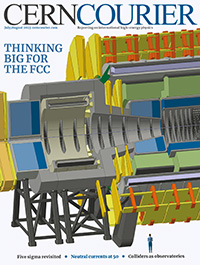 Jul/Aug 2023This issue explores a conceptual detector for a 100 TeV hadron collider, celebrates the discovery of neutral currents at CERN 50 years ago, questions the 5σ discovery criterion and describes the latest thinking in event displays. Unique measurements at ISOLDE advance a nuclear clock, CERN shares its expertise for gravitational-wave observatories, record precision on key CP-violation observables from LHCb, and much more inside.CONNECTing the kidney to brain dysfunction: from animal models to clinical practice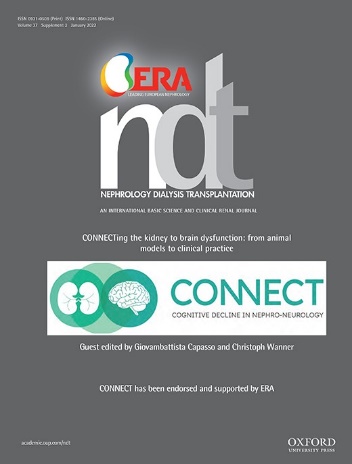 downloadThis special issue is a collaborative work which has been published in a high-impact journal Nephrology Dialysis Transplantation (NDT). In this issue, there are six reviews on current topics linking the brain and kidney.Chronic kidney disease (CKD) is a complex and potentially fatal illness affecting all organs and altering many fundamental physiological parameters and processes, such as plasma volume, electrolytes and acid-base balance, and hormone and protein metabolism. Thirty to 60% of advanced CKD patients have been found to have impaired cognition. The most frequently diagnosed problem is Mild Cognitive Impairment (MCI), which is characterized by signs of neurological injury and cognitive dysfunction. Although many theories have emerged as to why kidney disease affects the brain and causes cognitive impairment, the aetiology has not been fully explained. To study this brain-kidney relationship, we set up a multidisciplinary approach and the CONNECT network. CONNECT (Cognitive decline in Nephro-Neurology European Cooperative Target Action) was established and financed through the COST Action program. Unmanned Aerial Systems for Monitoring Soil, Vegetation, and Riverine Environments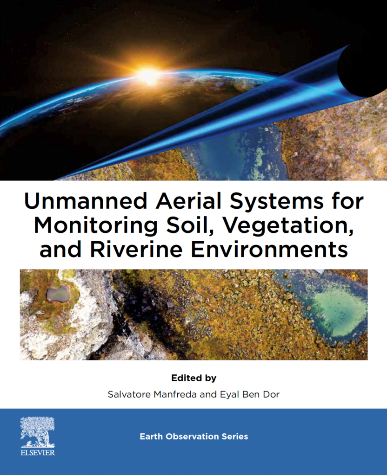 DownloadThe book ‘Unmanned Aerial Systems (UAS) for Monitoring Soil, Vegetation, and Riverine Environments’ is the result of five years of intense activities carried out within the context of the COST Action HARMONIOUS (CA16219). The Action stimulated the participation of more than 200 researchers and technicians from 36 European and non-European countries with the intention is to promote monitoring strategies, establish harmonized monitoring practices, and transfer most recent advances on UAS methodologies to others within a global network.The aim of the book is to share the experience gained within the HARMONIOUS COST Action providing clear guidelines for all of those that are willing to approach the use of UAS to enhance the description of soil-water-plant processes. The book includes guidelines, technical advices, and practical experiences to support researchers, instructors, and practitioners in increasing monitoring efficiency with the help of UAS.Artificial intelligence tools and their responsible use in higher education learning and teachingFollowing the widespread concern and debate provoked by the arrival of ChatGPT and similar artificial intelligence (AI) tools, the European University Association’s Learning and Teaching Steering Committee shares key considerations for European universities.The EUA Innovation Agenda 2026Developing a comprehensive approach to innovation for the benefit of universities is at the core of the European University Association’s vision for the future of European higher education and research.Building the Foundations of ResearchA Vision for the Future of Doctoral Education in EuropeThe EUA Council for Doctoral Education has developed this publication at a time when global challenges such as the climate crisis and the need to build a more sustainable planet, together with emerging opportunities (e.g. digitalisation), have led universities to a deep reflection on how doctoral education can further progress and remain open and observant of the core values of academia.This also marks almost two decades since the Salzburg Principles set the foundations for important reforms in doctoral education. Since then, the landscape of doctoral education in Europe has significantly evolved with regard to its form and content.This document analyses intrinsic and extrinsic drivers that shape the future of doctoral education in Europe and suggests possible ways forward for universities to meet current and future challenges in this key area.It also serves as a source of reflection for universities that wish to keep their strategies and processes up to date in a fast-changing world.DownloadBiochimica et Biophysica Acta (BBA)- Gene Regulatory Mechanisms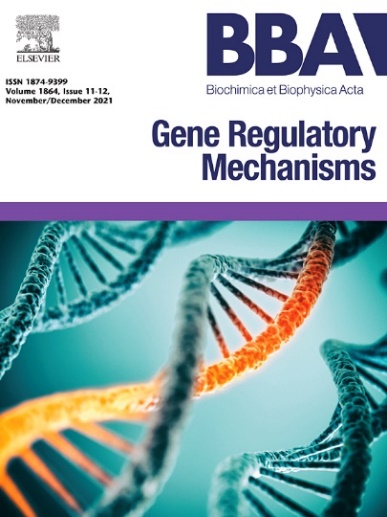 The construction and maintenance of a high quality and interoperable knowledge commons that covers the area of gene regulation information involves key players in the field of bio-curation, database management and computational biology who collaborated with knowledge commons users under aegis of the GREEKC COST Action. This special issue of BBA-Gene Regulatory Mechanisms reports on progress in the following areas; ontologies and controlled vocabularies, the development of curation guidelines and standards, identify literature content by text mining and storing and sharing of the gene expression regulation knowledge commons.DownloadUniversities as key drivers of sustainable innovation ecosystemsResults of the EUA survey on universities and innovationKamila Kozirog, Sergiu-Matei Lucaci, Stephane BerghmansThis report provides an in-depth analysis of the results of the first-ever Europe-wide survey on universities and innovation.Designed to gather evidence about the state of innovation at European universities, the EUA survey took stock of how these institutions pursue their third mission and help deliver sustainable and digital transitions. As such, it continues EUA’s long-standing work showcasing universities’ key contributions to innovation ecosystems, in a context of multiplying societal challenges and the increasing relevance of knowledge to devising new solutions.The report also provides examples of innovative good practices at universities that can serve as a source of inspiration for policymakers, funding agencies and universities themselves. It concludes with a number of recommendations stemming from the key findings. These are meant to help ensure that the university sector’s innovation ambitions can be achieved.Download